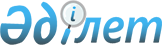 О признании утратившим силу решения Мангистауского областного маслихата "О Правилах содержания и выгула собак и кошек, отлова и уничтожения бродячих собак и кошек на территории города Актау и села Умирзак" от 10 декабря 2015 года № 29/439Решение Мангистауского областного маслихата от 27 августа 2021 года № 5/67. Зарегистрировано в Министерстве юстиции Республики Казахстан 2 сентября 2021 года № 24202
      В соответствии со статьей 27 Закона Республики Казахстан "О правовых актах" Мангистауский областной маслихат РЕШИЛ:
      1. Признать утратившим силу решение Мангистауского областного маслихата "О Правилах содержания и выгула собак и кошек, отлова и уничтожения бродячих собак и кошек на территории города Актау и села Умирзак" от 10 декабря 2015 года № 29/439 (зарегистрировано в Реестре государственной регистрации нормативных правовых актов за № 2941).
      2. Настоящее решение вводится в действие по истечении десяти календарных дней после дня их первого официального опубликования.
					© 2012. РГП на ПХВ «Институт законодательства и правовой информации Республики Казахстан» Министерства юстиции Республики Казахстан
				
      Секретарь Мангистауского областного маслихата

Н. Тумышев
